Задача №3. Определение внутренних силовых факторов (продольной силы) при растяжении (сжатии). Задача №3Дан стальной стержень, жестко закрепленный одним концом, к которому приложены внешние сосредоточенные и распределенные нагрузки. Требуется:1) Исходя и условия равновесия стержня определить величину и направление действия реакций в опоре.2) Составить аналитические выражения для определения изменения продольных сил N по силовым участкам и вычислить их величины в характерных сечениях стержня.3) Построить эпюру продольных сил N. Проверить правильность построения и обозначить от каких внешних силовых факторов возникли скачки – резкие изменения продольной силы в одном сечении.9) Вывод: определить положение опасного сечения, указать значение максимального внутреннего силового (продольной силы N), возникающего в данном опасном сечении. Выполненную и оформленную с учетом требований задачу посылать одним файлом желательно в формате PDF или DOC  объемом до 20 Мбайт--------------------------------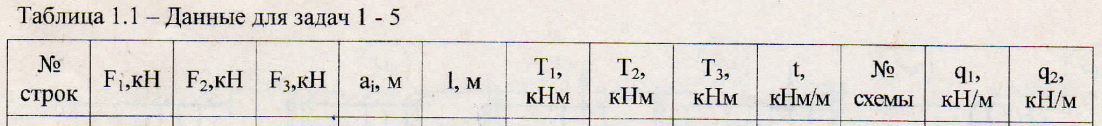 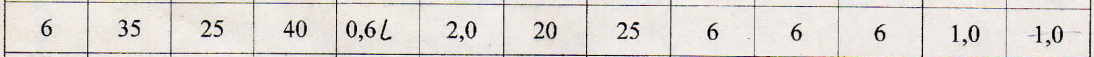 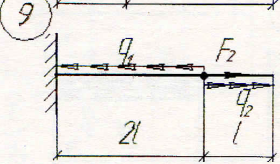 